Jak wygląda polski rynek influencerów? Premiera raportu Influencer Marketing 2019Jak wygląda polski rynek influencerów? Kogo marketerzy poszukują do współpracy? Czy influencer marketing jest dla każdego? Gdzie szukamy influencerów i jak znaleźć tego wymarzonego? O tym m.in. mogli przekonać się uczestnicy piątej edycji Internet ASAP open, która miała miejsce 29 października w klubie The Stage w Krakowie, odbyła się premiera ważnego raportu: Influencer Marketing 2019.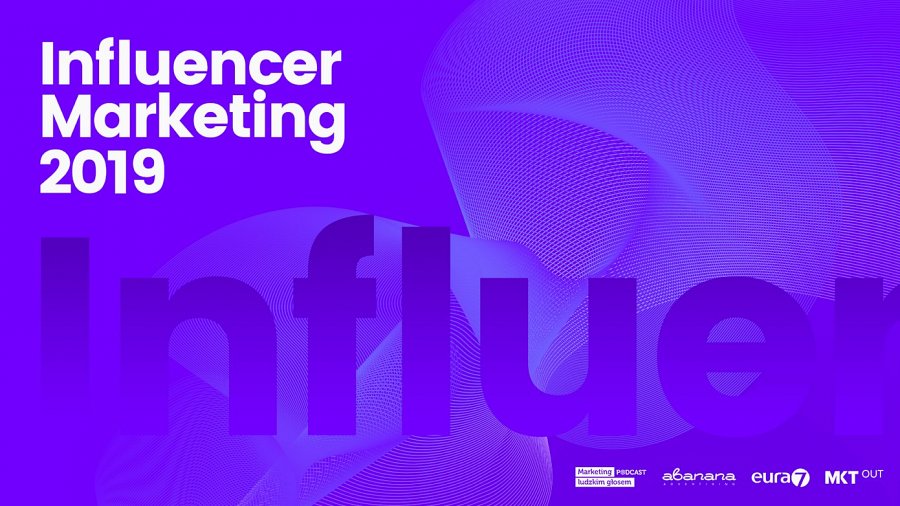 Autorzy badania, opisując obecną sytuację na rynku, stwierdzają: “Wśród przedstawicieli pokolenia Y (osoby urodzone między 1980 a 2000 rokiem) aż 7 na 10 osób szuka opinii o produkcie/usłudze w internecie. Kolejne pokolenie – Z – jest jeszcze bardziej zaabsorbowane wirtualnymi treściami. Ponad 90% młodych ludzi szuka odpowiedzi nie tyle w sieci, co na YouTubie! Nie dziwi zatem fakt, że marki zaczęły kierować swoje budżety w kierunku internetowych twórców. Wykorzystując model społecznego dowodu słuszności, tylko w 2018 roku marketerzy na całym świecie przeznaczyli na współpracę z influencerami 8 mld $. A to jeszcze nie koniec! Szacuje się, że w 2022 roku na influencer marketing wydamy ponad 15 miliardów $. Wzrost popularności i wpływu tych twórców spowodował, że postanowiliśmy zbadać stan naszego rodzimego influencer marketingu”.– Przeprowadziliśmy badanie wśród osób, które na co dzień zajmują się tą marketingową niszą. Dane, które zobaczycie w raporcie, pochodzą od ekspertów. Dokonaliśmy dla Was ich analizy, abyście mogli uniknąć błędów wcześniej popełnionych przez innych – twierdzi Szymon Jan Odolanowski, Influencer Marketing Manager w agencji Abanana.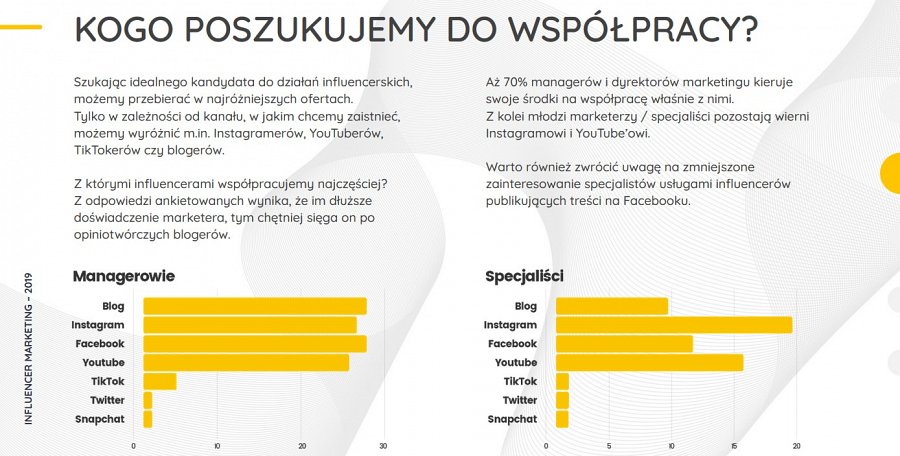 – Aby wzbogacić treść naszego opracowania, uzyskaliśmy komentarze oraz przykłady wdrożeń polskich marek, które bardzo dobrze pokazują jakość i sposób współpracy z rodzimymi influencerami – dodaje.W raporcie omówione zostały poniższe zagadnienia:l Jak wygląda polski rynek influencerów?l Kogo marketerzy poszukują do współpracy?l Czy influencer marketing jest dla każdego?l Gdzie szukamy influencerów i jak znaleźć tego wymarzonego?l Jak rozliczamy się z influencerami?l Czy i jak wspieramy działania influencerów?l W jaki sposób sprawdzamy, czy kampania jest udana?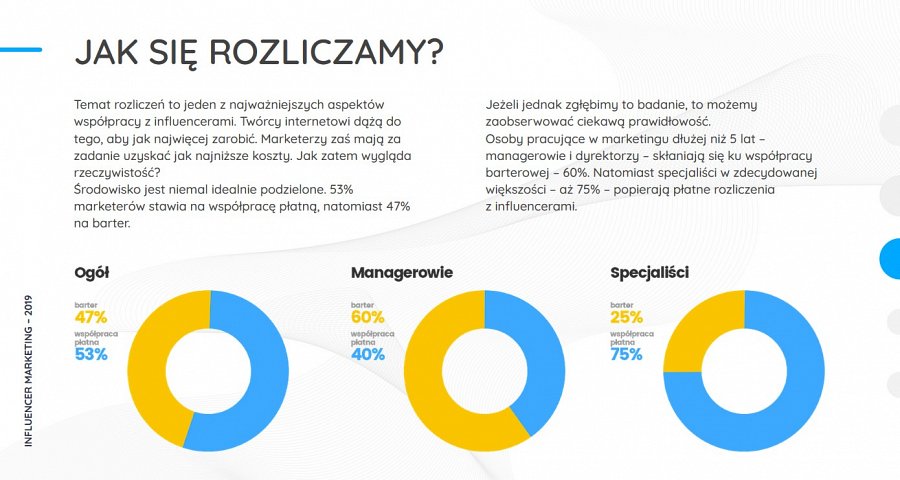 W roli ekspertów w badaniu wystąpili doświadczeni pracownicy działów marketingu, PR i e-commerce, m.in.:l Piotr Golczyk, Founder / Marketing Operations Expert MKT OUT,l Szymon Odolanowski, Influencer Marketing Manager Abanana Advertising,l Aleksander Woś, Kierownik Działu Digital i E-commerce Wawel S.A.,l Maks Michalczak, PR Manager Eura7,l Mariusz Serafin, Director of Marketing & E-Commerce Lancerto S.A.,l Łukasz Wołek, Podcast – Marketing Ludzkim Głosem,l Tomek Tomczyk, JasonHunt Blog.Raport można pobrać tutaj: www.labber.pl/raport-influencer-marketing-2019/Organizatorem eventu i inicjatorem badania jest agencja komunikacji marketingowej Abanana oraz spółka technologii webowych Eura7. 